Piątek 19.06.2021.Praca z obrazkiem ,, Kochamy bajki’’ Rozwijanie aparatu mowy.                                       Nadaj tytuł ilustracjom przedstawiającym bajki dla dzieci.-5l Opowiedz  treść każdego bajkowego obrazka.Powiedz, za co kochasz bajki.?Którego z przedstawionych bohaterów ( z jakiej bajki ) lubisz najbardziej ?Dokończ  zdanie  Bajki są….Bez bajek byłoby…….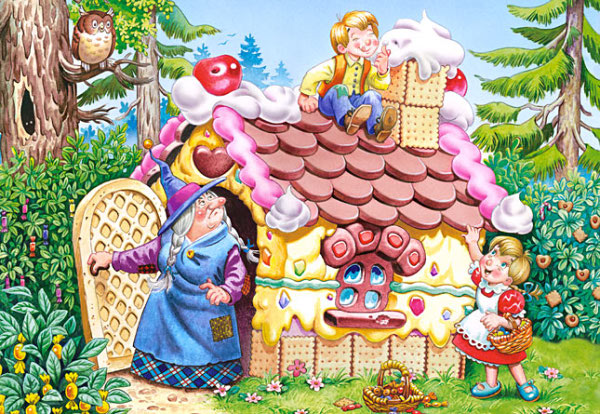 https://chomikuj.pl/beatawiewiorka/Historyjki+obrazkowe/Bohaterowie+bajek+i+ba*c5*9bni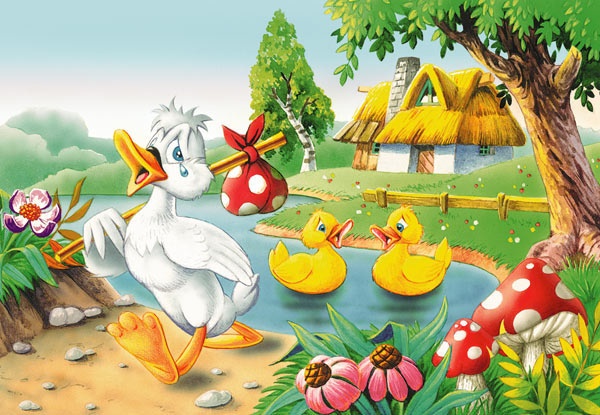 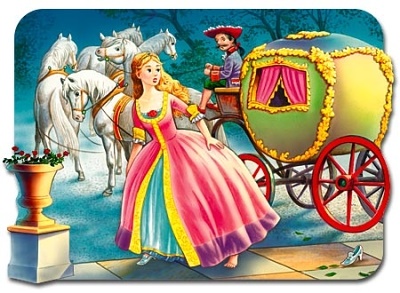 https://chomikuj.pl/beatawiewiorka/Historyjki+obrazkowe/Bohaterowie+bajek+i+ba*c5*9bni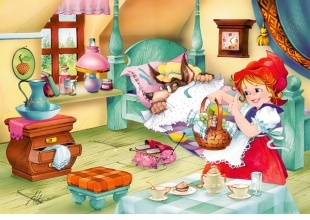 https://chomikuj.pl/beatawiewiorka/Historyjki+obrazkowe/Bohaterowie+bajek+i+ba*c5*9bni2.Ułóż puzzle.,, Czerwony Kapturek’’ .Rozetnij  obrazek  wzdłuż czerwonych linii. Ułóż obrazek zaczynając od najmniejszej cyfry 1-10.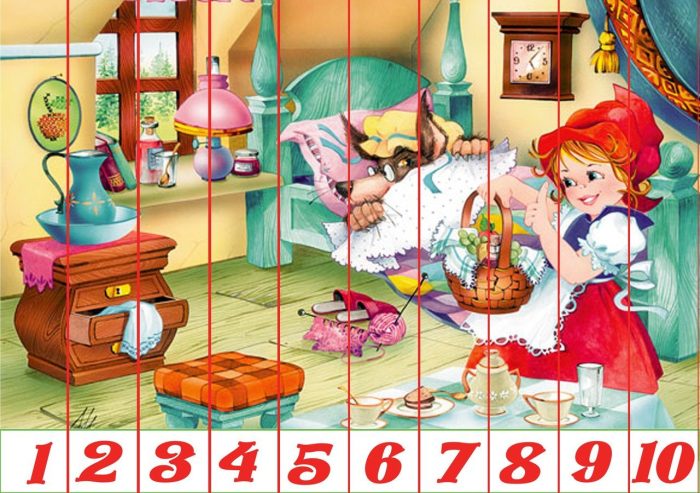 https://allegro.pl/oferta/puzzle-wyrazy-sylaby-litery-nauka-czytania-plansze-3.Ćwiczenia gimnastyczne- Boogie  Woogie. http://youtube.com/watch?v=sXqaZUp2N-4. Wskaż różnice między obrazkami. Dorysuj brakujące elementy. Pokoloruj obrazek.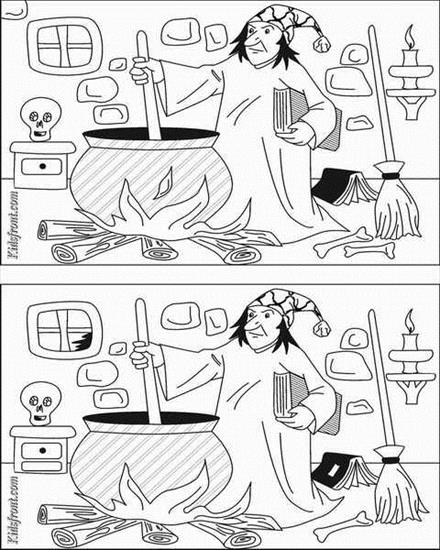 http://pl.pinterest.com/pin/540361655293742377/5. Ile jest samochodów. Policz i zaznacz odpowiednią liczbę. Liczenie liczebnikami głównymi.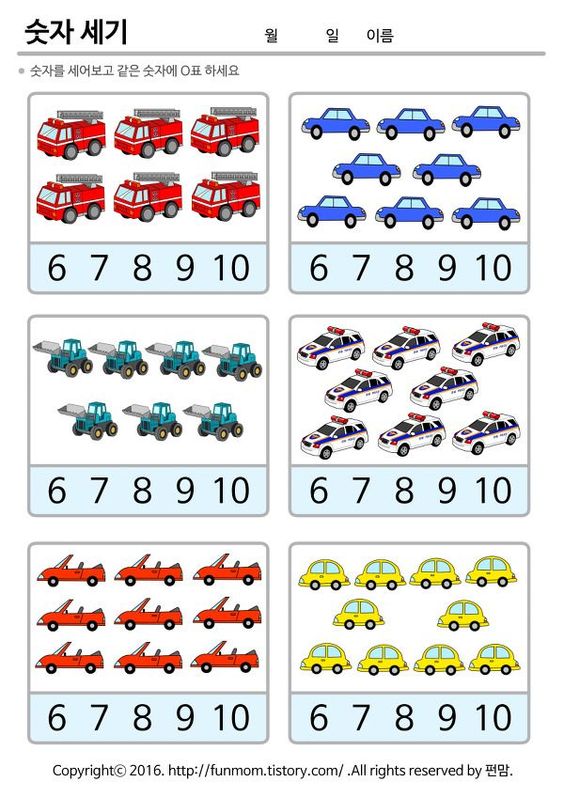 https://www.google.com/search?source=univ&tbm=isch&q=karta+pracy+ile+jest+samochodow6. Ćwiczenia grafomotoryczne . Połącz wykropkowane linie.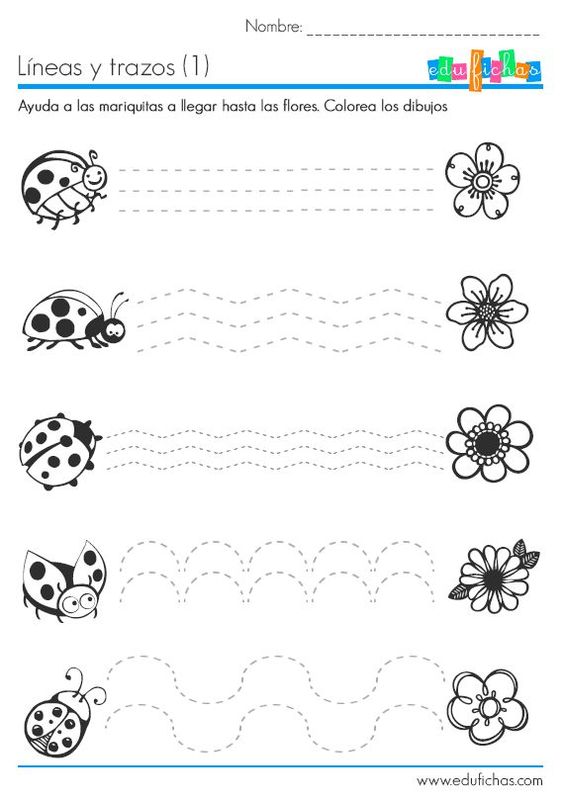 http://bystredziecko.pl/grafomotoryka-rysowanie-po-sladzie/